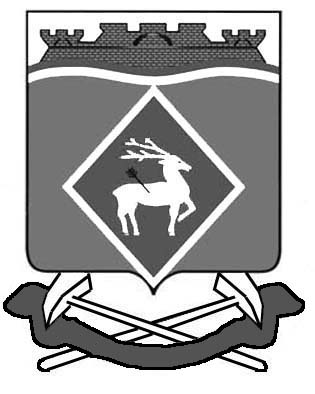 РОССИЙСКАЯ  ФЕДЕРАЦИЯРОСТОВСКАЯ ОБЛАСТЬМУНИЦИПАЛЬНОЕ ОБРАЗОВАНИЕ «БЕЛОКАЛИТВИНСКИЙ РАЙОН»АДМИНИСТРАЦИЯ БЕЛОКАЛИТВИНСКОГО РАЙОНА ПОСТАНОВЛЕНИЕ16.02.2015	    		     	                № 212                                          г.  Белая КалитваО мерах по реализации решения Собрания депутатов Белокалитвинского района от 26 декабря 2014 года № 254 «О бюджете Белокалитвинского района на 2015 год и на плановый период 2016 и 2017 годов»В целях обеспечения исполнения решения Собрания депутатов Белокалитвинского района от 26 декабря 2014 года № 254 «О бюджете Белокалитвинского района на 2015 год и на плановый период 2016 и 2017 годов»ПОСТАНОВЛЯЮ:1. Принять к исполнению бюджет Белокалитвинского района на 2015 год и на плановый период 2016 и 2017 годов.2. Главным администраторам доходов бюджета Белокалитвинского района и главным администраторам источников финансирования дефицита бюджета Белокалитвинского района:2.1. Принять меры по обеспечению поступления налоговых и неналоговых доходов, безвозмездных поступлений, а также по сокращению задолженности по их уплате.2.2. Обеспечить возврат в областной бюджет не использованных по состоянию на 1 января 2015 года остатков межбюджетных трансфертов, предоставленных из областного бюджета, в форме субвенций, субсидий, иных межбюджетных трансфертов, имеющих целевое назначение, в срок, установленный абзацем первым пункта 5 статьи 242 Бюджетного кодекса Российской Федерации. 2.3. Организовать работу с главными администраторами доходов областного бюджета по получению от них уведомлений по расчетам между бюджетами, подтверждающих предоставление межбюджетного трансферта в форме дотации, межбюджетной субсидии, субвенции или иного межбюджетного трансферта и сумм их изменений, а также наличие потребности в направлении не использованных на 1 января 2015 года остатков субсидий и иных межбюджетных трансфертов на те же цели в 2015 году.2.4. Осуществлять контроль за возвратом в бюджет Белокалитвинского района из бюджетов поселений неиспользованных по состоянию на 1 января 2015 года остатков целевых межбюджетных трансфертов в срок, установленный абзацем первым пункта 5 статьи 242 Бюджетного кодекса Российской Федерации.  3. Установить, что утверждение лимитов бюджетных обязательств на 2015 год и на плановый период 2016 и 2017 годов осуществляется финансовым управлением Администрации Белокалитвинского района по главным распорядителям средств бюджета Белокалитвинского района, разделам, подразделам, целевым статьям, группам, подгруппам, элементам видов расходов классификации расходов бюджета Белокалитвинского района, статьям и подстатьям классификации операций сектора государственного управления в соответствии с решением Собрания депутатов Белокалитвинского района от 26 декабря 2014 года № 254 «О бюджете Белокалитвинского района на 2015 год и на плановый период 2016 и 2017 годов» в пределах утвержденных бюджетных ассигнований на 2015 год и на плановый период 2016 и 2017 годов.4. Управлению социальной защиты населения Администрации Белокалитвинского района (Кушнарёва Т.А.), руководителям муниципальных учреждений здравоохранения, отделу образования Администрации Белокалитвинского района (Тимошенко Н.А.), отделу культуры Администрации Белокалитвинского района (Мирская М.В.) обеспечить внесение на рассмотрение Администрации Белокалитвинского района проектов постановлений Администрации Белокалитвинского района о внесении изменений в Планы мероприятий («дорожные карты») по развитию отраслей социальной сферы в части установленных показателей заработной платы отдельных категорий работников с учетом прогнозируемого уровня инфляции и фактически достигнутых целевых показателей за 2014 год после утверждения соответствующих Постановлений Правительством Ростовской области. 5. Главным распорядителям средств бюджета Белокалитвинского района:5.1. Обеспечить эффективное и экономное использование средств бюджета Белокалитвинского района в течение финансового года.5.2. В срок до 1 марта 2015 года представить в финансовое управление Администрации Белокалитвинского района предложения о внесении изменений в решение Собрания депутатов Белокалитвинского района от  26.12.2014 № 254 «О бюджете Белокалитвинского района на 2015 год и на плановый период 2016 и 2017 годов» в части перераспределения бюджетных ассигнований и лимитов бюджетных обязательств на оплату заключенных муниципальных контрактов (договоров, соглашений), подлежавших оплате (софинансированию) за счет средств бюджета Белокалитвинского района в 2014 году, в объеме, не превышающем остатка не использованных на начало 2015 года лимитов бюджетных обязательств на исполнение указанных муниципальных контрактов (договоров, соглашений).5.3. Направлять в первоочередном порядке средства местного бюджета на оплату заключенных муниципальных контрактов (договоров, соглашений), подлежавших оплате (софинансированию) за счет средств бюджета Белокалитвинского района в 2014 году.5.4. В срок до 1 марта 2015 г. представить в финансовое управление Администрации Белокалитвинского района предложения по оптимизации расходов бюджета Белокалитвинского района за счет сложившейся экономии средств бюджета Белокалитвинского района, указанной в пункте 7 настоящего постановления.5.5. Принять меры по недопущению образования в 2015 году просроченной кредиторской задолженности по расходам бюджета Белокалитвинского района.5.6. В месячный срок со дня вступления в силу решения Собрания депутатов Белокалитвинского района от 26.12.2014 № 254 «О бюджете Белокалитвинского района на 2015 год и на плановый период 2016 и 2017 годов» или решения Собрания депутатов Белокалитвинского района о внесении изменений в решение Собрания депутатов Белокалитвинского района от 26.12.2014 № 254 «О бюджете Белокалитвинского района на 2015 год и на плановый период 2016 и 2017 годов» обеспечить внесение на рассмотрение Администрации Белокалитвинского района проектов постановлений Администрации Белокалитвинского района, регламентирующих порядок предоставления субсидий юридическим лицам (за исключением субсидий муниципальным учреждениям), индивидуальным предпринимателям, а также физическим лицам – производителям товаров, работ, услуг.5.7. Обеспечить принятие правовых актов, устанавливающих обязанность муниципальных учреждений Белокалитвинского района в  первоочередном порядке обеспечить следующие приоритетные направления расходования средств с учетом отраслевых особенностей:завершение расчетов по неисполненным обязательствам 2014 года по муниципальным контрактам (договорам, соглашениям);безусловное исполнение публичных нормативных обязательств, в том числе мер социальной поддержки граждан;выплаты по оплате труда с учетом начислений по страховым взносам в государственные внебюджетные фонды;обеспечение медикаментами, питанием, мягким инвентарем;оплата коммунальных услуг с учетом мер по энергосбережению;затраты на уплату налогов, сборов и иных обязательных платежей.  5.8.  Обязать соответствующими правовыми актами главных распорядителей средств бюджета Белокалитвинского района подведомственные им муниципальные учреждения Белокалитвинского района разработать и принять к исполнению аналогичные меры.6. Главным распорядителям средств бюджета Белокалитвинского района не осуществлять закупки товаров, работ, услуг за счет экономии средств бюджета Белокалитвинского района, сложившейся по результатам закупки товаров, работ, услуг для обеспечения муниципальных нужд, за исключением средств дорожного фонда Белокалитвинского района.7.  Главным распорядителям средств бюджета Белокалитвинского района, осуществляющим функции и полномочия учредителей муниципальных бюджетных учреждений Белокалитвинского района, принять меры по недопущению образования у муниципальных бюджетных учреждений просроченной кредиторской задолженности, превышающей предельно допустимые значения, установленные органом, осуществляющим функции и полномочия учредителя.8.  Установить, что предоставление из бюджета субсидий муниципальным бюджетным и автономным учреждениям Белокалитвинского района (далее – учреждение) на финансовое обеспечение выполнения муниципального задания на оказание муниципальных услуг (выполнение работ) осуществляется в соответствии с графиком к соглашению о  предоставлении субсидии, заключенному с учреждением органом местного самоуправления, осуществляющим функции и полномочия учредителя учреждения, если иное не установлено законодательством Российской Федерации, Ростовской области и муниципальными правовыми актами Белокалитвинского района.В соответствии с указанным графиком субсидия подлежит перечислению учреждению (за исключением учреждений, оказание услуг (выполнение работ) которых зависит от сезонных условий, если органом, осуществляющим функции и полномочия учредителя, не установлено иное) не реже 1 раза в месяц в порядке, установленном финансовым управлением Администрации Белокалитвинского района.9. Установить, что предоставление из бюджета Белокалитвинского района субсидий юридическим лицам (за исключением субсидий муниципальным учреждениям), индивидуальным предпринимателям, физическим лицам – производителям товаров (работ, услуг), некоммерческим организациям, не являющимся казенными учреждениями (далее – получатель субсидии), осуществляется в 2015 году в соответствии с порядками, утвержденными постановлениями Администрации Белокалитвинского района, и договорами (соглашениями), заключенными между главными распорядителями средств бюджета Белокалитвинского района и получателями субсидии. В договорах (соглашениях) в числе других предусматриваются:сроки перечисления субсидий;порядок использования остатка субсидий, не использованного в течение текущего финансового года (при необходимости);право главного распорядителя средств бюджета Белокалитвинского района и органа муниципального финансового контроля на проведение проверок соблюдения получателями субсидий условий, целей и порядка их предоставления;порядок возврата сумм, использованных получателями субсидии, в  случае установления по итогам проверок, проведенных главными распорядителями средств бюджета Белокалитвинского района, а также органами муниципального финансового контроля, факта нарушения условий, установленных при предоставлении субсидий;цель и ожидаемые результаты предоставления субсидий (за  исключением субсидий, предоставленных за фактически произведенные затраты);качественная и (или) количественная характеристика достижения за  счет предоставления субсидий целевых показателей соответствующей муниципальной программы Белокалитвинского района (за исключением субсидий, предоставленных за фактически произведенные затраты);условия предоставления субсидий (перечень затрат, на финансовое обеспечение которых предоставляются субсидии, а также перечень документов, предоставляемых получателем для получения субсидии) (за  исключением субсидий, предоставленных за фактически произведенные затраты);порядок и сроки представления отчетности об использовании субсидий, установленные главным распорядителем средств бюджета Белокалитвинского района (за исключением субсидий, предоставленных за фактически произведенные затраты).10. Установить, что получатели средств бюджета Белокалитвинского района при заключении договоров (муниципальных контрактов) о поставке товаров, выполнении работ и оказании услуг в пределах доведенных им в установленном порядке лимитов бюджетных обязательств на 2015 год и на плановый период 2016 и 2017 годов, вправе предусматривать авансовые платежи:10.1. В размерах, установленных постановлением Правительства Российской Федерации от 27.12.2014 № 1563 «О мерах по реализации Федерального закона «О федеральном бюджете на 2015 год и на плановый период 2016 и 2017 годов», – по договорам (муниципальным контрактам), финансовое обеспечение которых планируется осуществлять полностью или частично за счет целевых средств федерального бюджета.10.2. В размерах, установленных постановлением Правительства Ростовской области  от 29.01.2015 № 43 «О мерах по реализации Областного закона «Об областном бюджете на 2015 год и на плановый период 2016 и 2017 годов», – по договорам (муниципальным контрактам), финансовое обеспечение которых планируется осуществлять полностью или частично за счет целевых средств областного бюджета.10.3. В размере до 100 процентов суммы договора (муниципального контракта), но не более лимитов бюджетных обязательств, доведенных на  соответствующий финансовый год по соответствующему разделу, подразделу, целевой статье, виду расходов, классификации операций сектора государственного управления, – по договорам (муниципальным контрактам) об оказании услуг связи, о подписке на печатные издания и об их приобретении, обучении на курсах повышения квалификации, участии в научных, методических, научно-практических и иных конференциях, о проведении Всероссийской олимпиады школьников, приобретении авиа- и железнодорожных билетов, билетов для проезда городским и пригородным транспортом и путевок на санаторно-курортное лечение, по договорам обязательного страхования гражданской ответственности владельцев транспортных средств, по договорам (муниципальным контрактам) об оплате организационного взноса, путевок на участие в мероприятиях для детей и молодежи, об оплате гостиничных услуг, о приобретении знаков почтовой оплаты, услуг на подготовку и проведение летних лагерей, профильных тематических смен.10.4. В размере до 60 процентов суммы договора (муниципального контракта), но не более лимитов бюджетных обязательств, доведенных на соответствующий финансовый год, – по договорам (муниципальным контрактам) об осуществлении технологического присоединения к электрическим сетям в соответствии с постановлением Правительства Российской Федерации от 27.12.2004 № 861 «Об утверждении Правил недискриминационного доступа к услугам по передаче электрической энергии и оказания этих услуг, Правил недискриминационного доступа к услугам по оперативно-диспетчерскому управлению в электроэнергетике и оказания этих услуг, Правил недискриминационного доступа к услугам администратора торговой системы оптового рынка и оказания этих услуг и Правил технологического присоединения энергопринимающих устройств потребителей электрической энергии, объектов по производству электрической энергии, а также объектов электросетевого хозяйства, принадлежащих сетевым организациям и иным лицам, к электрическим сетям».10.5. В размере до 60 процентов суммы договора (муниципального контракта), но не более 60 процентов лимитов бюджетных обязательств, доведенных на соответствующий финансовый год по соответствующему разделу, подразделу, целевой статье, виду расходов, классификации операций сектора государственного управления, – по муниципальным контрактам на оказание услуг по авиационным перевозкам высших должностных лиц органов местного самоуправления Белокалитвинского района, авиационным перевозкам, осуществляемым в целях обеспечения визитов и рабочих поездок указанных лиц, а также по договорам (муниципальным контрактам), заключенным с организаторами российских экспозиций на международных, национальных и иных выставочно-ярмарочных мероприятиях, в случае, если для организации таких экспозиций предусмотрено частичное финансовое обеспечение за счет средств бюджета Белокалитвинского района.10.6. В размере до 30 процентов суммы договора (муниципального контракта), но не более 30 процентов лимитов бюджетных обязательств, доведенных на соответствующий финансовый год по соответствующему разделу, подразделу, целевой статье, виду расходов, классификации операций сектора государственного управления, с последующим авансированием выполняемых работ после подтверждения выполнения предусмотренных договором (муниципальным контрактом) работ в объеме произведенного авансового платежа (с ограничением общей суммы авансирования – не более 70 процентов суммы договора (муниципального контракта) – по договорам (муниципальным контрактам) на выполнение работ по строительству, реконструкции и капитальному ремонту объектов муниципальной собственности Белокалитвинского района.10.7. В размере до 30 процентов суммы договора (муниципального контракта), но не более 30 процентов лимитов бюджетных обязательств, доведенных на соответствующий финансовый год по соответствующему разделу, подразделу, целевой статье, виду расходов, классификации операций сектора государственного управления, – по остальным договорам (муниципальным контрактам), если иное не предусмотрено законодательством Российской Федерации, законодательством Ростовской области и муниципальными правовыми актами Белокалитвинского района.11. Установить, что в 2015 году внесение в установленном порядке изменений в сводную бюджетную роспись бюджета Белокалитвинского района, в части расходов за счет средств дорожного фонда Белокалитвинского района, путем увеличения бюджетных ассигнований и лимитов бюджетных обязательств на оплату заключенных муниципальных контрактов на поставку товаров, выполнение работ, оказание услуг, подлежавших в соответствии с условиями этих муниципальных контрактов оплате в 2014 году, в объеме, не превышающем сумму остатка неиспользованных на начало 2015 года бюджетных ассигнований на указанные цели, осуществляется финансовым управлением Администрации Белокалитвинского района, на основании предложений, представленных отделом строительства, промышленности, транспорта, связи и согласованных с Главой района.12. Установить, что в 2015 году не допускается:принятие бюджетных обязательств на 2015 год, возникающих из муниципальных контрактов (договоров) на выполнение работ, оказание услуг, условиями которых предусматривается выполнение работ или оказание услуг (их этапов) продолжительностью более одного месяца, если муниципальные контракты (договоры) не заключены в установленном порядке до 1 декабря 2015 г.;увеличение утвержденных в установленном порядке лимитов бюджетных обязательств по заработной плате, за исключением фонда оплаты труда на выплату денежного содержания лиц, замещающих муниципальные должности Белокалитвинского района, и муниципальных служащих Белокалитвинского района, за счет экономии по использованию в текущем финансовом году лимитов бюджетных обязательств, предусмотренных на иные цели, если иное не установлено законодательством Российской Федерации, Ростовской области и муниципальными правовыми актами Белокалитвинского района;уменьшение утвержденных в установленном порядке лимитов бюджетных обязательств на выплату социального обеспечения дополнительных государственных гарантий муниципальным служащим и на уплату начислений на выплаты по оплате труда главных распорядителей средств бюджета Белокалитвинского района в целях увеличения лимитов бюджетных обязательств, предусмотренных на иные цели, за исключением лимитов бюджетных обязательств для исполнения требований по исполнительным листам и лимитов бюджетных обязательств, предусмотренных по фонду оплаты труда на выплату денежного содержания лиц, замещающих муниципальные должности Белокалитвинского района, и муниципальных служащих Белокалитвинского района.  13. Финансовым органам поселений Белокалитвинского района обеспечить возврат в бюджет Белокалитвинского района неиспользованных по состоянию на 1 января 2015 г. остатков целевых межбюджетных трансфертов в срок, установленный абзацем первым пункта 5 статьи 242 Бюджетного кодекса Российской Федерации.14. Рекомендовать главам поселений, входящим в состав Белокалитвинского района рассмотреть необходимость принятия аналогичных мер по обеспечению исполнения местных бюджетов.15. Постановление вступает в силу со дня его подписания и распространяется на правоотношения, возникшие с 1 января 2015 г.16. Контроль за выполнением постановления оставляю за собой.Глава района								        О.А. Мельникова Верно:Управляющий делами                                                                       Л.Г. Василенко